Reception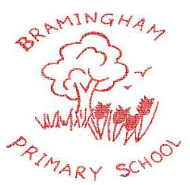 Autumn 1Rhyme timeAutumn 2CelebrationsSpring 1JourneysSpring 2Up in the airSummer 1MinibeastsSummer 2FarmingReceptionIndoor -  Spatial awareness and Basic Motor skills (multiskills planning)Monday session: Nursery Rhyme Parachute Games Indoor – Co-ordination & control and Aiming/ Predicting/ Estimating(multiskills planning)Monday session: Little acorns take it outside autumn activities Indoor – Dance: Dinosaurs (twinkl)Monday session: Counting songs Parachute gamesIndoor – Jumping Jacks & Rock n roll (twinkl) Monday session: Co-operation Parachute GamesIndoor – Bouncing/ Throwing/ Striking (Multiskills Planning)Monday session: Sports DayOutdoor – Games: Best of Balls (twinkl)Monday session: Olympics (twinkl)Physical development Moving and handling: children show good control and co-ordination in large and small movements. They move confidently in a range of ways, safely negotiating space. They handle equipment and tools effectively, including pencils for writing. Health and self-care: children know the importance for good health of physical exercise, and a healthy diet, and talk about ways to keep healthy and safe. They manage their own basic hygiene and personal needs successfully, including dressing and going to the toilet independently. Physical development Moving and handling: children show good control and co-ordination in large and small movements. They move confidently in a range of ways, safely negotiating space. They handle equipment and tools effectively, including pencils for writing. Health and self-care: children know the importance for good health of physical exercise, and a healthy diet, and talk about ways to keep healthy and safe. They manage their own basic hygiene and personal needs successfully, including dressing and going to the toilet independently. Physical development Moving and handling: children show good control and co-ordination in large and small movements. They move confidently in a range of ways, safely negotiating space. They handle equipment and tools effectively, including pencils for writing. Health and self-care: children know the importance for good health of physical exercise, and a healthy diet, and talk about ways to keep healthy and safe. They manage their own basic hygiene and personal needs successfully, including dressing and going to the toilet independently. Physical development Moving and handling: children show good control and co-ordination in large and small movements. They move confidently in a range of ways, safely negotiating space. They handle equipment and tools effectively, including pencils for writing. Health and self-care: children know the importance for good health of physical exercise, and a healthy diet, and talk about ways to keep healthy and safe. They manage their own basic hygiene and personal needs successfully, including dressing and going to the toilet independently. Physical development Moving and handling: children show good control and co-ordination in large and small movements. They move confidently in a range of ways, safely negotiating space. They handle equipment and tools effectively, including pencils for writing. Health and self-care: children know the importance for good health of physical exercise, and a healthy diet, and talk about ways to keep healthy and safe. They manage their own basic hygiene and personal needs successfully, including dressing and going to the toilet independently. Physical development Moving and handling: children show good control and co-ordination in large and small movements. They move confidently in a range of ways, safely negotiating space. They handle equipment and tools effectively, including pencils for writing. Health and self-care: children know the importance for good health of physical exercise, and a healthy diet, and talk about ways to keep healthy and safe. They manage their own basic hygiene and personal needs successfully, including dressing and going to the toilet independently. Physical development Moving and handling: children show good control and co-ordination in large and small movements. They move confidently in a range of ways, safely negotiating space. They handle equipment and tools effectively, including pencils for writing. Health and self-care: children know the importance for good health of physical exercise, and a healthy diet, and talk about ways to keep healthy and safe. They manage their own basic hygiene and personal needs successfully, including dressing and going to the toilet independently. Year 1Autumn 1OurselvesAutumn 2ToysSpring 1People who help usSpring 2Where do I live?Summer 1AnimalsSummer 2OppositesYear 1Indoor – Gym LCP 1-6 Outdoor – Games (LCP 1-6)Indoor – Toys Dance (LCP scheme)Outdoor – Playground Games (twinkl teaching ideas)Indoor – Gym LCP 7-12 (developing skills from LCP onto KS1 wall bars or schoolsnet unit1) Outdoor – Attacking and defending (twinkl)Indoor – Gym Animals (Twinkl scheme) Outdoor – Invasion Games (Twinkl) Indoor – Animals Dance (LCP scheme) Outdoor – Athletics: running & jumping (twinkl)Outdoor – Bat & ball skills/ Striking Games Outdoor – Athletics: throwing & catching (twink)National Curriculum:Pupils should develop fundamental movement skills, become increasingly competent and confident and access a broad range of opportunities to extend their agility, balance and coordination, individually and with others.  They should be able to engage in competitive (both against self and against others) and co-operative physical activities, in a range of increasingly challenging situations. Pupils should be taught to:  master basic movements including running, jumping, throwing and catching, as well as developing balance, agility and co-ordination, and begin to apply these in a range of activities  participate in team games, developing simple tactics for attacking and defending perform dances using simple movement patterns. National Curriculum:Pupils should develop fundamental movement skills, become increasingly competent and confident and access a broad range of opportunities to extend their agility, balance and coordination, individually and with others.  They should be able to engage in competitive (both against self and against others) and co-operative physical activities, in a range of increasingly challenging situations. Pupils should be taught to:  master basic movements including running, jumping, throwing and catching, as well as developing balance, agility and co-ordination, and begin to apply these in a range of activities  participate in team games, developing simple tactics for attacking and defending perform dances using simple movement patterns. National Curriculum:Pupils should develop fundamental movement skills, become increasingly competent and confident and access a broad range of opportunities to extend their agility, balance and coordination, individually and with others.  They should be able to engage in competitive (both against self and against others) and co-operative physical activities, in a range of increasingly challenging situations. Pupils should be taught to:  master basic movements including running, jumping, throwing and catching, as well as developing balance, agility and co-ordination, and begin to apply these in a range of activities  participate in team games, developing simple tactics for attacking and defending perform dances using simple movement patterns. National Curriculum:Pupils should develop fundamental movement skills, become increasingly competent and confident and access a broad range of opportunities to extend their agility, balance and coordination, individually and with others.  They should be able to engage in competitive (both against self and against others) and co-operative physical activities, in a range of increasingly challenging situations. Pupils should be taught to:  master basic movements including running, jumping, throwing and catching, as well as developing balance, agility and co-ordination, and begin to apply these in a range of activities  participate in team games, developing simple tactics for attacking and defending perform dances using simple movement patterns. National Curriculum:Pupils should develop fundamental movement skills, become increasingly competent and confident and access a broad range of opportunities to extend their agility, balance and coordination, individually and with others.  They should be able to engage in competitive (both against self and against others) and co-operative physical activities, in a range of increasingly challenging situations. Pupils should be taught to:  master basic movements including running, jumping, throwing and catching, as well as developing balance, agility and co-ordination, and begin to apply these in a range of activities  participate in team games, developing simple tactics for attacking and defending perform dances using simple movement patterns. National Curriculum:Pupils should develop fundamental movement skills, become increasingly competent and confident and access a broad range of opportunities to extend their agility, balance and coordination, individually and with others.  They should be able to engage in competitive (both against self and against others) and co-operative physical activities, in a range of increasingly challenging situations. Pupils should be taught to:  master basic movements including running, jumping, throwing and catching, as well as developing balance, agility and co-ordination, and begin to apply these in a range of activities  participate in team games, developing simple tactics for attacking and defending perform dances using simple movement patterns. National Curriculum:Pupils should develop fundamental movement skills, become increasingly competent and confident and access a broad range of opportunities to extend their agility, balance and coordination, individually and with others.  They should be able to engage in competitive (both against self and against others) and co-operative physical activities, in a range of increasingly challenging situations. Pupils should be taught to:  master basic movements including running, jumping, throwing and catching, as well as developing balance, agility and co-ordination, and begin to apply these in a range of activities  participate in team games, developing simple tactics for attacking and defending perform dances using simple movement patterns. Year 2Autumn 1Treasure IslandAutumn 2Fire! Fire!Spring 1IslandsSpring 2 Everythings changingSummer 1 SuperherosSummer 2 Passport to the worldYear 2Indoor – Gym: Under the sea (twinkl) Outdoor – Games (LCP 1-6)Indoor – Dance: the Gunpowder Plot (twinkl) Outdoor – Games (LCP 7-12 or schoolsnet)Indoor – Gym (LCP 1-6) Outdoor – Circuit Training (twinkl)Indoor – Dance LCP Life CyclesOutdoor – Invasion Games (twinkl)Indoor – Boccia & Kurling or Gym (LCP 7-12 including KS1 wall bars or schoolsnet) Outdoor – Athletics: throwing & catching (twinkl) Outdoor – Rounders or GolfOutdoor – Playground Games/ Parachute (twinkl ideas)National Curriculum:Pupils should develop fundamental movement skills, become increasingly competent and confident and access a broad range of opportunities to extend their agility, balance and coordination, individually and with others.  They should be able to engage in competitive (both against self and against others) and co-operative physical activities, in a range of increasingly challenging situations. Pupils should be taught to: master basic movements including running, jumping, throwing and catching, as well as developing balance, agility and co-ordination, and begin to apply these in a range of activities  participate in team games, developing simple tactics for attacking and defending perform dances using simple movement patterns.National Curriculum:Pupils should develop fundamental movement skills, become increasingly competent and confident and access a broad range of opportunities to extend their agility, balance and coordination, individually and with others.  They should be able to engage in competitive (both against self and against others) and co-operative physical activities, in a range of increasingly challenging situations. Pupils should be taught to: master basic movements including running, jumping, throwing and catching, as well as developing balance, agility and co-ordination, and begin to apply these in a range of activities  participate in team games, developing simple tactics for attacking and defending perform dances using simple movement patterns.National Curriculum:Pupils should develop fundamental movement skills, become increasingly competent and confident and access a broad range of opportunities to extend their agility, balance and coordination, individually and with others.  They should be able to engage in competitive (both against self and against others) and co-operative physical activities, in a range of increasingly challenging situations. Pupils should be taught to: master basic movements including running, jumping, throwing and catching, as well as developing balance, agility and co-ordination, and begin to apply these in a range of activities  participate in team games, developing simple tactics for attacking and defending perform dances using simple movement patterns.National Curriculum:Pupils should develop fundamental movement skills, become increasingly competent and confident and access a broad range of opportunities to extend their agility, balance and coordination, individually and with others.  They should be able to engage in competitive (both against self and against others) and co-operative physical activities, in a range of increasingly challenging situations. Pupils should be taught to: master basic movements including running, jumping, throwing and catching, as well as developing balance, agility and co-ordination, and begin to apply these in a range of activities  participate in team games, developing simple tactics for attacking and defending perform dances using simple movement patterns.National Curriculum:Pupils should develop fundamental movement skills, become increasingly competent and confident and access a broad range of opportunities to extend their agility, balance and coordination, individually and with others.  They should be able to engage in competitive (both against self and against others) and co-operative physical activities, in a range of increasingly challenging situations. Pupils should be taught to: master basic movements including running, jumping, throwing and catching, as well as developing balance, agility and co-ordination, and begin to apply these in a range of activities  participate in team games, developing simple tactics for attacking and defending perform dances using simple movement patterns.National Curriculum:Pupils should develop fundamental movement skills, become increasingly competent and confident and access a broad range of opportunities to extend their agility, balance and coordination, individually and with others.  They should be able to engage in competitive (both against self and against others) and co-operative physical activities, in a range of increasingly challenging situations. Pupils should be taught to: master basic movements including running, jumping, throwing and catching, as well as developing balance, agility and co-ordination, and begin to apply these in a range of activities  participate in team games, developing simple tactics for attacking and defending perform dances using simple movement patterns.National Curriculum:Pupils should develop fundamental movement skills, become increasingly competent and confident and access a broad range of opportunities to extend their agility, balance and coordination, individually and with others.  They should be able to engage in competitive (both against self and against others) and co-operative physical activities, in a range of increasingly challenging situations. Pupils should be taught to: master basic movements including running, jumping, throwing and catching, as well as developing balance, agility and co-ordination, and begin to apply these in a range of activities  participate in team games, developing simple tactics for attacking and defending perform dances using simple movement patterns.Year 3Autumn 1Houses and HomesAutumn 2Time DetectivesSpring 1Mighty MetalSpring 2Dr WhoSummer 1CarribeanSummer 2Wonder of NatureYear 3Outdoor – Multiskills Outdoor – 3 x OAA 3 X SwimmingIndoor – Dance (twinkl Extreme Earth or stone age)  Outdoor – 3 x OAA3 x swimmingIndoor – GYM (twinkl shape)  Incl. wall bars Outdoor – 3 x Invasion Games3 x swimmingIndoor – GYM (twinkl movement) Incl. wall barsOutdoor – 3 x Invasion Games3 x swimming Indoor – Dance Carribean SchemeOutdoor – 3 x Athletics 3 x SwimmingOutdoor – Striking & Fielding: cricket (twinkl) Outdoor – 3 x Athletics3 x SwimmingNational curriculum:Pupils should continue to apply and develop a broader range of skills, learning how to use them in different ways and to link them to make actions and sequences of movement. They should enjoy communicating, collaborating and competing with each other. They should develop an understanding of how to improve in different physical activities and sports and learn how to evaluate and recognise their own success.  Pupils should be taught to: use running, jumping, throwing and catching in isolation and in combination  play competitive games, modified where appropriate [for example, badminton, basketball, cricket, football, hockey, netball, rounders and tennis], and apply basic principles suitable for attacking and defending  develop flexibility, strength, technique, control and balance [for example, through athletics and gymnastics]  perform dances using a range of movement patterns  take part in outdoor and adventurous activity challenges both individually and within a team compare their performances with previous ones and demonstrate improvement to achieve their personal best. National curriculum:Pupils should continue to apply and develop a broader range of skills, learning how to use them in different ways and to link them to make actions and sequences of movement. They should enjoy communicating, collaborating and competing with each other. They should develop an understanding of how to improve in different physical activities and sports and learn how to evaluate and recognise their own success.  Pupils should be taught to: use running, jumping, throwing and catching in isolation and in combination  play competitive games, modified where appropriate [for example, badminton, basketball, cricket, football, hockey, netball, rounders and tennis], and apply basic principles suitable for attacking and defending  develop flexibility, strength, technique, control and balance [for example, through athletics and gymnastics]  perform dances using a range of movement patterns  take part in outdoor and adventurous activity challenges both individually and within a team compare their performances with previous ones and demonstrate improvement to achieve their personal best. National curriculum:Pupils should continue to apply and develop a broader range of skills, learning how to use them in different ways and to link them to make actions and sequences of movement. They should enjoy communicating, collaborating and competing with each other. They should develop an understanding of how to improve in different physical activities and sports and learn how to evaluate and recognise their own success.  Pupils should be taught to: use running, jumping, throwing and catching in isolation and in combination  play competitive games, modified where appropriate [for example, badminton, basketball, cricket, football, hockey, netball, rounders and tennis], and apply basic principles suitable for attacking and defending  develop flexibility, strength, technique, control and balance [for example, through athletics and gymnastics]  perform dances using a range of movement patterns  take part in outdoor and adventurous activity challenges both individually and within a team compare their performances with previous ones and demonstrate improvement to achieve their personal best. National curriculum:Pupils should continue to apply and develop a broader range of skills, learning how to use them in different ways and to link them to make actions and sequences of movement. They should enjoy communicating, collaborating and competing with each other. They should develop an understanding of how to improve in different physical activities and sports and learn how to evaluate and recognise their own success.  Pupils should be taught to: use running, jumping, throwing and catching in isolation and in combination  play competitive games, modified where appropriate [for example, badminton, basketball, cricket, football, hockey, netball, rounders and tennis], and apply basic principles suitable for attacking and defending  develop flexibility, strength, technique, control and balance [for example, through athletics and gymnastics]  perform dances using a range of movement patterns  take part in outdoor and adventurous activity challenges both individually and within a team compare their performances with previous ones and demonstrate improvement to achieve their personal best. National curriculum:Pupils should continue to apply and develop a broader range of skills, learning how to use them in different ways and to link them to make actions and sequences of movement. They should enjoy communicating, collaborating and competing with each other. They should develop an understanding of how to improve in different physical activities and sports and learn how to evaluate and recognise their own success.  Pupils should be taught to: use running, jumping, throwing and catching in isolation and in combination  play competitive games, modified where appropriate [for example, badminton, basketball, cricket, football, hockey, netball, rounders and tennis], and apply basic principles suitable for attacking and defending  develop flexibility, strength, technique, control and balance [for example, through athletics and gymnastics]  perform dances using a range of movement patterns  take part in outdoor and adventurous activity challenges both individually and within a team compare their performances with previous ones and demonstrate improvement to achieve their personal best. National curriculum:Pupils should continue to apply and develop a broader range of skills, learning how to use them in different ways and to link them to make actions and sequences of movement. They should enjoy communicating, collaborating and competing with each other. They should develop an understanding of how to improve in different physical activities and sports and learn how to evaluate and recognise their own success.  Pupils should be taught to: use running, jumping, throwing and catching in isolation and in combination  play competitive games, modified where appropriate [for example, badminton, basketball, cricket, football, hockey, netball, rounders and tennis], and apply basic principles suitable for attacking and defending  develop flexibility, strength, technique, control and balance [for example, through athletics and gymnastics]  perform dances using a range of movement patterns  take part in outdoor and adventurous activity challenges both individually and within a team compare their performances with previous ones and demonstrate improvement to achieve their personal best. National curriculum:Pupils should continue to apply and develop a broader range of skills, learning how to use them in different ways and to link them to make actions and sequences of movement. They should enjoy communicating, collaborating and competing with each other. They should develop an understanding of how to improve in different physical activities and sports and learn how to evaluate and recognise their own success.  Pupils should be taught to: use running, jumping, throwing and catching in isolation and in combination  play competitive games, modified where appropriate [for example, badminton, basketball, cricket, football, hockey, netball, rounders and tennis], and apply basic principles suitable for attacking and defending  develop flexibility, strength, technique, control and balance [for example, through athletics and gymnastics]  perform dances using a range of movement patterns  take part in outdoor and adventurous activity challenges both individually and within a team compare their performances with previous ones and demonstrate improvement to achieve their personal best. Swimming and water safety (Every other week):In particular, pupils should be taught to:swim competently, confidently and proficiently over a distance of at least 25 metresuse a range of strokes effectively [for example, front crawl, backstroke and breaststroke]perform safe self-rescue in different water-based situationsSwimming and water safety (Every other week):In particular, pupils should be taught to:swim competently, confidently and proficiently over a distance of at least 25 metresuse a range of strokes effectively [for example, front crawl, backstroke and breaststroke]perform safe self-rescue in different water-based situationsSwimming and water safety (Every other week):In particular, pupils should be taught to:swim competently, confidently and proficiently over a distance of at least 25 metresuse a range of strokes effectively [for example, front crawl, backstroke and breaststroke]perform safe self-rescue in different water-based situationsSwimming and water safety (Every other week):In particular, pupils should be taught to:swim competently, confidently and proficiently over a distance of at least 25 metresuse a range of strokes effectively [for example, front crawl, backstroke and breaststroke]perform safe self-rescue in different water-based situationsSwimming and water safety (Every other week):In particular, pupils should be taught to:swim competently, confidently and proficiently over a distance of at least 25 metresuse a range of strokes effectively [for example, front crawl, backstroke and breaststroke]perform safe self-rescue in different water-based situationsSwimming and water safety (Every other week):In particular, pupils should be taught to:swim competently, confidently and proficiently over a distance of at least 25 metresuse a range of strokes effectively [for example, front crawl, backstroke and breaststroke]perform safe self-rescue in different water-based situationsSwimming and water safety (Every other week):In particular, pupils should be taught to:swim competently, confidently and proficiently over a distance of at least 25 metresuse a range of strokes effectively [for example, front crawl, backstroke and breaststroke]perform safe self-rescue in different water-based situationsYear 4 Autumn 1Where Does it Come From?Year Autumn 2Ancient EgyptSpring 1Lets get wetSpring 2We’ve got the powerSummer 1Our active planetSummer 1Our active planetSummer 2By the SeaYear 4 Indoor – Sportshall AthleticsOutdoor – Hockey (twinkl)Indoor – Dance: Walk like an Eqyptian (Dance notes scheme: pyramids)Outdoor – Tag Rugby (twinkl)Indoor – Dance: Water (twinkl)Outdoor – OAA (twinkl) Indoor – Gym LCP 4 Outdoor – Invasion Games (twinkl)Indoor – Gym: Movement (twinkl) Outdoor – Athletics (twinkl)Outdoor – StoolballStriking & fielding (schoolsnet)Outdoor – GolfOutdoor – StoolballStriking & fielding (schoolsnet)Outdoor – GolfNational curriculum:Pupils should continue to apply and develop a broader range of skills, learning how to use them in different ways and to link them to make actions and sequences of movement.  They should enjoy communicating, collaborating and competing with each other. They should develop an understanding of how to improve in different physical activities and sports and learn how to evaluate and recognise their own success.  Pupils should be taught to:  use running, jumping, throwing and catching in isolation and in combination  play competitive games, modified where appropriate [for example, badminton, basketball, cricket, football, hockey,  netball, rounders and tennis], and apply basic principles suitable for attacking and defending  develop flexibility, strength, technique, control and balance [for example, through athletics and gymnastics]  perform dances using a range of movement patterns  take part in outdoor and adventurous activity challenges both individually and within a team compare their performances with previous ones and demonstrate improvement to achieve their personal best.National curriculum:Pupils should continue to apply and develop a broader range of skills, learning how to use them in different ways and to link them to make actions and sequences of movement.  They should enjoy communicating, collaborating and competing with each other. They should develop an understanding of how to improve in different physical activities and sports and learn how to evaluate and recognise their own success.  Pupils should be taught to:  use running, jumping, throwing and catching in isolation and in combination  play competitive games, modified where appropriate [for example, badminton, basketball, cricket, football, hockey,  netball, rounders and tennis], and apply basic principles suitable for attacking and defending  develop flexibility, strength, technique, control and balance [for example, through athletics and gymnastics]  perform dances using a range of movement patterns  take part in outdoor and adventurous activity challenges both individually and within a team compare their performances with previous ones and demonstrate improvement to achieve their personal best.National curriculum:Pupils should continue to apply and develop a broader range of skills, learning how to use them in different ways and to link them to make actions and sequences of movement.  They should enjoy communicating, collaborating and competing with each other. They should develop an understanding of how to improve in different physical activities and sports and learn how to evaluate and recognise their own success.  Pupils should be taught to:  use running, jumping, throwing and catching in isolation and in combination  play competitive games, modified where appropriate [for example, badminton, basketball, cricket, football, hockey,  netball, rounders and tennis], and apply basic principles suitable for attacking and defending  develop flexibility, strength, technique, control and balance [for example, through athletics and gymnastics]  perform dances using a range of movement patterns  take part in outdoor and adventurous activity challenges both individually and within a team compare their performances with previous ones and demonstrate improvement to achieve their personal best.National curriculum:Pupils should continue to apply and develop a broader range of skills, learning how to use them in different ways and to link them to make actions and sequences of movement.  They should enjoy communicating, collaborating and competing with each other. They should develop an understanding of how to improve in different physical activities and sports and learn how to evaluate and recognise their own success.  Pupils should be taught to:  use running, jumping, throwing and catching in isolation and in combination  play competitive games, modified where appropriate [for example, badminton, basketball, cricket, football, hockey,  netball, rounders and tennis], and apply basic principles suitable for attacking and defending  develop flexibility, strength, technique, control and balance [for example, through athletics and gymnastics]  perform dances using a range of movement patterns  take part in outdoor and adventurous activity challenges both individually and within a team compare their performances with previous ones and demonstrate improvement to achieve their personal best.National curriculum:Pupils should continue to apply and develop a broader range of skills, learning how to use them in different ways and to link them to make actions and sequences of movement.  They should enjoy communicating, collaborating and competing with each other. They should develop an understanding of how to improve in different physical activities and sports and learn how to evaluate and recognise their own success.  Pupils should be taught to:  use running, jumping, throwing and catching in isolation and in combination  play competitive games, modified where appropriate [for example, badminton, basketball, cricket, football, hockey,  netball, rounders and tennis], and apply basic principles suitable for attacking and defending  develop flexibility, strength, technique, control and balance [for example, through athletics and gymnastics]  perform dances using a range of movement patterns  take part in outdoor and adventurous activity challenges both individually and within a team compare their performances with previous ones and demonstrate improvement to achieve their personal best.National curriculum:Pupils should continue to apply and develop a broader range of skills, learning how to use them in different ways and to link them to make actions and sequences of movement.  They should enjoy communicating, collaborating and competing with each other. They should develop an understanding of how to improve in different physical activities and sports and learn how to evaluate and recognise their own success.  Pupils should be taught to:  use running, jumping, throwing and catching in isolation and in combination  play competitive games, modified where appropriate [for example, badminton, basketball, cricket, football, hockey,  netball, rounders and tennis], and apply basic principles suitable for attacking and defending  develop flexibility, strength, technique, control and balance [for example, through athletics and gymnastics]  perform dances using a range of movement patterns  take part in outdoor and adventurous activity challenges both individually and within a team compare their performances with previous ones and demonstrate improvement to achieve their personal best.National curriculum:Pupils should continue to apply and develop a broader range of skills, learning how to use them in different ways and to link them to make actions and sequences of movement.  They should enjoy communicating, collaborating and competing with each other. They should develop an understanding of how to improve in different physical activities and sports and learn how to evaluate and recognise their own success.  Pupils should be taught to:  use running, jumping, throwing and catching in isolation and in combination  play competitive games, modified where appropriate [for example, badminton, basketball, cricket, football, hockey,  netball, rounders and tennis], and apply basic principles suitable for attacking and defending  develop flexibility, strength, technique, control and balance [for example, through athletics and gymnastics]  perform dances using a range of movement patterns  take part in outdoor and adventurous activity challenges both individually and within a team compare their performances with previous ones and demonstrate improvement to achieve their personal best.National curriculum:Pupils should continue to apply and develop a broader range of skills, learning how to use them in different ways and to link them to make actions and sequences of movement.  They should enjoy communicating, collaborating and competing with each other. They should develop an understanding of how to improve in different physical activities and sports and learn how to evaluate and recognise their own success.  Pupils should be taught to:  use running, jumping, throwing and catching in isolation and in combination  play competitive games, modified where appropriate [for example, badminton, basketball, cricket, football, hockey,  netball, rounders and tennis], and apply basic principles suitable for attacking and defending  develop flexibility, strength, technique, control and balance [for example, through athletics and gymnastics]  perform dances using a range of movement patterns  take part in outdoor and adventurous activity challenges both individually and within a team compare their performances with previous ones and demonstrate improvement to achieve their personal best.Year 5Autumn 1Out of this worldYear Autumn 2VictoriansSpring 1Anglo saxonsSpring 2CommunicationSummer 1Is it fairSummer 2ChangesYear 5Indoor – Dance: spaceOutdoor – Invasion games (twinkl)Indoor – Dance: Victorians (dancenotes scheme needs purchase)Outdoor - Basketball (twinkl)Indoor – Gym: Movement (twinkl)Outdoor - OAAIndoor – Dance: Haka (Twinkl)Outdoor – Netball (Twinkl)Indoor – Gym: Sequences (schoolsnet) Outdoor – Athletics (twinkl)Outdoor – Rounders (twinkl)Outdoor – Cricket (twinkl)National curriculumPupils should continue to apply and develop a broader range of skills, learning how to use them in different ways and to link them to make actions and sequences of movement. They should enjoy communicating, collaborating and competing with each other. They should develop an understanding of how to improve in different physical activities and sports and learn how to evaluate and recognise their own success.  Pupils should be taught to:  use running, jumping, throwing and catching in isolation and in combination  play competitive games, modified where appropriate [for example, badminton, basketball, cricket, football, hockey,  netball, rounders and tennis], and apply basic principles suitable for attacking and defending  develop flexibility, strength, technique, control and balance [for example, through athletics and gymnastics]  perform dances using a range of movement patterns take part in outdoor and adventurous activity challenges both individually and within a team  compare their performances with previous ones and demonstrate improvement to achieve their personal best.National curriculumPupils should continue to apply and develop a broader range of skills, learning how to use them in different ways and to link them to make actions and sequences of movement. They should enjoy communicating, collaborating and competing with each other. They should develop an understanding of how to improve in different physical activities and sports and learn how to evaluate and recognise their own success.  Pupils should be taught to:  use running, jumping, throwing and catching in isolation and in combination  play competitive games, modified where appropriate [for example, badminton, basketball, cricket, football, hockey,  netball, rounders and tennis], and apply basic principles suitable for attacking and defending  develop flexibility, strength, technique, control and balance [for example, through athletics and gymnastics]  perform dances using a range of movement patterns take part in outdoor and adventurous activity challenges both individually and within a team  compare their performances with previous ones and demonstrate improvement to achieve their personal best.National curriculumPupils should continue to apply and develop a broader range of skills, learning how to use them in different ways and to link them to make actions and sequences of movement. They should enjoy communicating, collaborating and competing with each other. They should develop an understanding of how to improve in different physical activities and sports and learn how to evaluate and recognise their own success.  Pupils should be taught to:  use running, jumping, throwing and catching in isolation and in combination  play competitive games, modified where appropriate [for example, badminton, basketball, cricket, football, hockey,  netball, rounders and tennis], and apply basic principles suitable for attacking and defending  develop flexibility, strength, technique, control and balance [for example, through athletics and gymnastics]  perform dances using a range of movement patterns take part in outdoor and adventurous activity challenges both individually and within a team  compare their performances with previous ones and demonstrate improvement to achieve their personal best.National curriculumPupils should continue to apply and develop a broader range of skills, learning how to use them in different ways and to link them to make actions and sequences of movement. They should enjoy communicating, collaborating and competing with each other. They should develop an understanding of how to improve in different physical activities and sports and learn how to evaluate and recognise their own success.  Pupils should be taught to:  use running, jumping, throwing and catching in isolation and in combination  play competitive games, modified where appropriate [for example, badminton, basketball, cricket, football, hockey,  netball, rounders and tennis], and apply basic principles suitable for attacking and defending  develop flexibility, strength, technique, control and balance [for example, through athletics and gymnastics]  perform dances using a range of movement patterns take part in outdoor and adventurous activity challenges both individually and within a team  compare their performances with previous ones and demonstrate improvement to achieve their personal best.National curriculumPupils should continue to apply and develop a broader range of skills, learning how to use them in different ways and to link them to make actions and sequences of movement. They should enjoy communicating, collaborating and competing with each other. They should develop an understanding of how to improve in different physical activities and sports and learn how to evaluate and recognise their own success.  Pupils should be taught to:  use running, jumping, throwing and catching in isolation and in combination  play competitive games, modified where appropriate [for example, badminton, basketball, cricket, football, hockey,  netball, rounders and tennis], and apply basic principles suitable for attacking and defending  develop flexibility, strength, technique, control and balance [for example, through athletics and gymnastics]  perform dances using a range of movement patterns take part in outdoor and adventurous activity challenges both individually and within a team  compare their performances with previous ones and demonstrate improvement to achieve their personal best.National curriculumPupils should continue to apply and develop a broader range of skills, learning how to use them in different ways and to link them to make actions and sequences of movement. They should enjoy communicating, collaborating and competing with each other. They should develop an understanding of how to improve in different physical activities and sports and learn how to evaluate and recognise their own success.  Pupils should be taught to:  use running, jumping, throwing and catching in isolation and in combination  play competitive games, modified where appropriate [for example, badminton, basketball, cricket, football, hockey,  netball, rounders and tennis], and apply basic principles suitable for attacking and defending  develop flexibility, strength, technique, control and balance [for example, through athletics and gymnastics]  perform dances using a range of movement patterns take part in outdoor and adventurous activity challenges both individually and within a team  compare their performances with previous ones and demonstrate improvement to achieve their personal best.National curriculumPupils should continue to apply and develop a broader range of skills, learning how to use them in different ways and to link them to make actions and sequences of movement. They should enjoy communicating, collaborating and competing with each other. They should develop an understanding of how to improve in different physical activities and sports and learn how to evaluate and recognise their own success.  Pupils should be taught to:  use running, jumping, throwing and catching in isolation and in combination  play competitive games, modified where appropriate [for example, badminton, basketball, cricket, football, hockey,  netball, rounders and tennis], and apply basic principles suitable for attacking and defending  develop flexibility, strength, technique, control and balance [for example, through athletics and gymnastics]  perform dances using a range of movement patterns take part in outdoor and adventurous activity challenges both individually and within a team  compare their performances with previous ones and demonstrate improvement to achieve their personal best.Year 6Autumn 1The Greek InfluenceYear Autumn 2Shakespearean EnglandSpring 1World War 2Spring 2VikingsSummer 1Summer 2Year 6Indoor – Sportshall athletics??or dance notes scheme: ancient greeks needs purchaseOutdoor – Rugby & 2 weeks sports hall athleticsIndoor – Gym: Floorwork, Counter Balancing & wall bars  (LCP 6) or Badminton Outdoor – Handball or Invasion games (twinkl)Indoor – Dance: WW2 (twinkl)Outdoor – OAA (LCP)Indoor – Fitness using circuit routines Outdoor – TennisIndoor – Gym: Movement (twinkl) Outdoor – Athletics (twinkl)Indoor – Dance LCP & Production Outdoor – Ultimate Frisbee RoundersNational curriculumPupils should continue to apply and develop a broader range of skills, learning how to use them in different ways and to link them to make actions and sequences of movement. They should enjoy communicating, collaborating and competing with each other. They should develop an understanding of how to improve in different physical activities and sports and learn how to evaluate and recognise their own success.  Pupils should be taught to:  use running, jumping, throwing and catching in isolation and in combination  play competitive games, modified where appropriate [for example, badminton, basketball, cricket, football, hockey,  netball, rounders and tennis], and apply basic principles suitable for attacking and defending  develop flexibility, strength, technique, control and balance [for example, through athletics and gymnastics]  perform dances using a range of movement patterns take part in outdoor and adventurous activity challenges both individually and within a team  compare their performances with previous ones and demonstrate improvement to achieve their personal best.National curriculumPupils should continue to apply and develop a broader range of skills, learning how to use them in different ways and to link them to make actions and sequences of movement. They should enjoy communicating, collaborating and competing with each other. They should develop an understanding of how to improve in different physical activities and sports and learn how to evaluate and recognise their own success.  Pupils should be taught to:  use running, jumping, throwing and catching in isolation and in combination  play competitive games, modified where appropriate [for example, badminton, basketball, cricket, football, hockey,  netball, rounders and tennis], and apply basic principles suitable for attacking and defending  develop flexibility, strength, technique, control and balance [for example, through athletics and gymnastics]  perform dances using a range of movement patterns take part in outdoor and adventurous activity challenges both individually and within a team  compare their performances with previous ones and demonstrate improvement to achieve their personal best.National curriculumPupils should continue to apply and develop a broader range of skills, learning how to use them in different ways and to link them to make actions and sequences of movement. They should enjoy communicating, collaborating and competing with each other. They should develop an understanding of how to improve in different physical activities and sports and learn how to evaluate and recognise their own success.  Pupils should be taught to:  use running, jumping, throwing and catching in isolation and in combination  play competitive games, modified where appropriate [for example, badminton, basketball, cricket, football, hockey,  netball, rounders and tennis], and apply basic principles suitable for attacking and defending  develop flexibility, strength, technique, control and balance [for example, through athletics and gymnastics]  perform dances using a range of movement patterns take part in outdoor and adventurous activity challenges both individually and within a team  compare their performances with previous ones and demonstrate improvement to achieve their personal best.National curriculumPupils should continue to apply and develop a broader range of skills, learning how to use them in different ways and to link them to make actions and sequences of movement. They should enjoy communicating, collaborating and competing with each other. They should develop an understanding of how to improve in different physical activities and sports and learn how to evaluate and recognise their own success.  Pupils should be taught to:  use running, jumping, throwing and catching in isolation and in combination  play competitive games, modified where appropriate [for example, badminton, basketball, cricket, football, hockey,  netball, rounders and tennis], and apply basic principles suitable for attacking and defending  develop flexibility, strength, technique, control and balance [for example, through athletics and gymnastics]  perform dances using a range of movement patterns take part in outdoor and adventurous activity challenges both individually and within a team  compare their performances with previous ones and demonstrate improvement to achieve their personal best.National curriculumPupils should continue to apply and develop a broader range of skills, learning how to use them in different ways and to link them to make actions and sequences of movement. They should enjoy communicating, collaborating and competing with each other. They should develop an understanding of how to improve in different physical activities and sports and learn how to evaluate and recognise their own success.  Pupils should be taught to:  use running, jumping, throwing and catching in isolation and in combination  play competitive games, modified where appropriate [for example, badminton, basketball, cricket, football, hockey,  netball, rounders and tennis], and apply basic principles suitable for attacking and defending  develop flexibility, strength, technique, control and balance [for example, through athletics and gymnastics]  perform dances using a range of movement patterns take part in outdoor and adventurous activity challenges both individually and within a team  compare their performances with previous ones and demonstrate improvement to achieve their personal best.National curriculumPupils should continue to apply and develop a broader range of skills, learning how to use them in different ways and to link them to make actions and sequences of movement. They should enjoy communicating, collaborating and competing with each other. They should develop an understanding of how to improve in different physical activities and sports and learn how to evaluate and recognise their own success.  Pupils should be taught to:  use running, jumping, throwing and catching in isolation and in combination  play competitive games, modified where appropriate [for example, badminton, basketball, cricket, football, hockey,  netball, rounders and tennis], and apply basic principles suitable for attacking and defending  develop flexibility, strength, technique, control and balance [for example, through athletics and gymnastics]  perform dances using a range of movement patterns take part in outdoor and adventurous activity challenges both individually and within a team  compare their performances with previous ones and demonstrate improvement to achieve their personal best.National curriculumPupils should continue to apply and develop a broader range of skills, learning how to use them in different ways and to link them to make actions and sequences of movement. They should enjoy communicating, collaborating and competing with each other. They should develop an understanding of how to improve in different physical activities and sports and learn how to evaluate and recognise their own success.  Pupils should be taught to:  use running, jumping, throwing and catching in isolation and in combination  play competitive games, modified where appropriate [for example, badminton, basketball, cricket, football, hockey,  netball, rounders and tennis], and apply basic principles suitable for attacking and defending  develop flexibility, strength, technique, control and balance [for example, through athletics and gymnastics]  perform dances using a range of movement patterns take part in outdoor and adventurous activity challenges both individually and within a team  compare their performances with previous ones and demonstrate improvement to achieve their personal best.